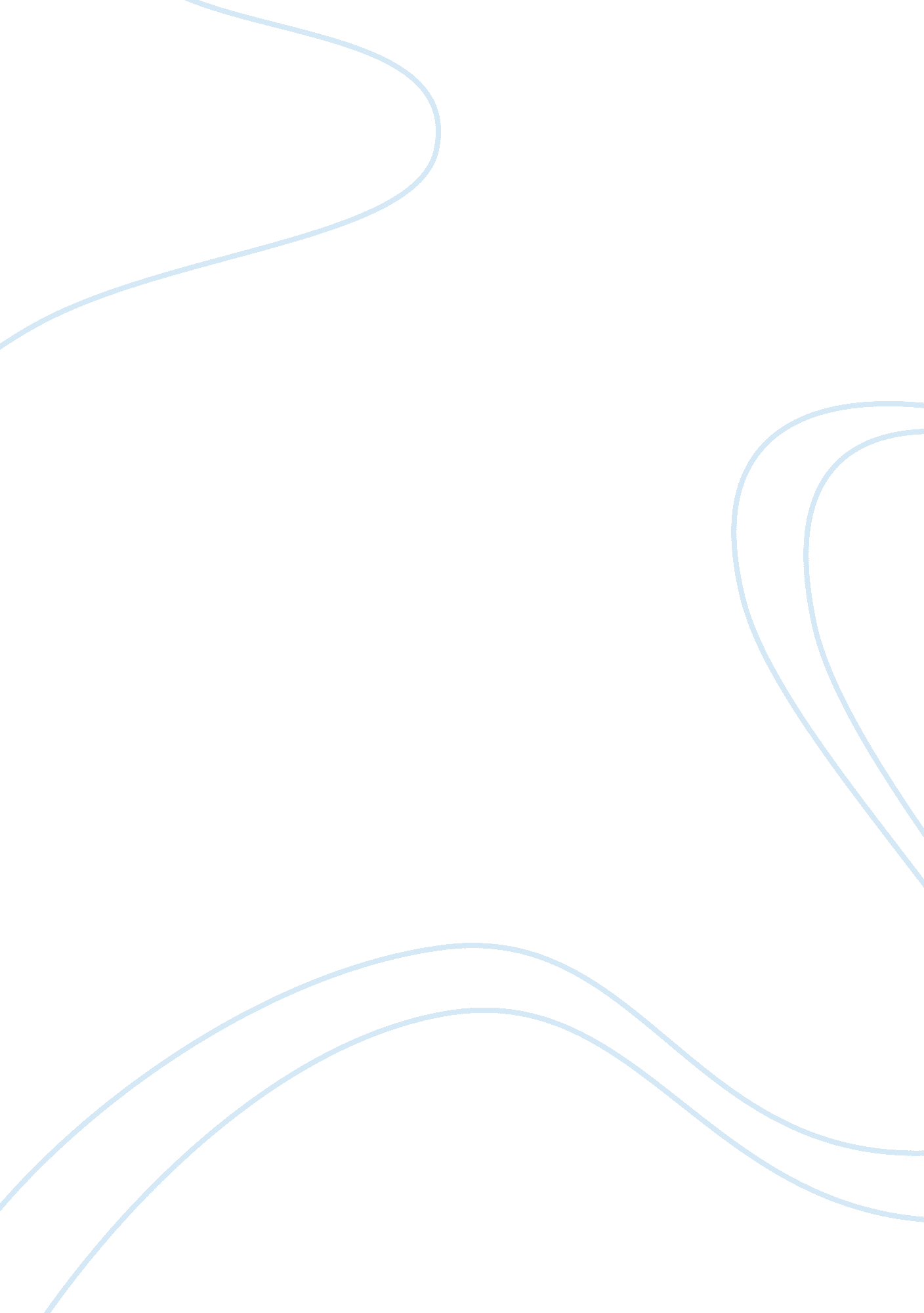 Example of admission essay on why do i want to study at an international universi...Profession, Student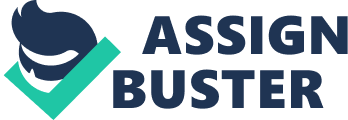 Admission Essay I have always had a desire to master my English. Moreover, I am one individual who appreciates culture and diversity. As such, it has always been my wish to interact with people from different backgrounds. My esteem desire and interest to gain adequate knowledge in English developed way back when I was 17 years old. My move to pursue my high school studies at Montverde Academy in Orlando, Florida was intrigued by the craving to improve in English and experience a different lifestyle. However, I failed to realize my desire of improving my English at Montverde Academy since I bonded most with students who were natives of Latin America. Nonetheless, I strongly believed that success does not come by chance. My struggle to perfect my English went on while at Virginia Intermont College where I decided to befriend Americans. This made my English improve a little bit. 
In the same spirit and strain to realize my greatest aspiration of acquiring adequate knowledge in English and Business, I applied for a degree program at Florida International University in Miami. I was able to study at Florida International University for a semester only. This is because during my stint in Miami, I was not pleased with the culture of Miami. I did not appreciate the materialistic and superficial culture that prevailed in Miami. Further, Florida International University is so big. This made it extremely difficult to maintain a close relationship with professors. The situation was unbearable since I have always studied in private institutions where I had direct contact with my tutors. Therefore, being in a class of 300 students did not favour me at all. It is from this background that my search to quest my thirst for an appropriate institution began. 
My desire to join Webster University is from the University`s ability to meet my academic aspirations. Firstly, Webster University is a small institution. This will offer me an excellent academic environment since I will be in a position to maintain close contact with my professors. Secondly, Webster University has campuses in numerous countries. This not only provides an opportunity to explore various cultural diversities, but also poses so much flexibility in my academic and social life at large. As such, by gaining admission at Webster University, I will be able to study in different countries. For instance, I will be able to study in Switzerland for one semester and study in another country the following semester. 
I have faith that joining Webster University would be a stepping stone towards the right direction. I am interested in pursuing a business program. My greatest desire is to acquaint myself with relevant knowledge in business. Therefore, a business program will equip me with adequate skills and knowledge that I will employ in future. I would like to enhance productivity and efficiency in my father`s wholesale which major`s in import and export transactions. I intend to acquire necessary work experience after graduating and thereafter take over my father`s company. Further, I strongly believe that Webster University will offer a great learning environment and nurture me into a great leader. Therefore, I have no doubt that studying at Webster University is a solid foundation towards turning my dreams into a reality while exposing me to different lifestyles and cultures. I hope my application to pursue a business program at Webster University will be considered. 